Задание №1 «Снежки»	Задание №2:                                                                                                                                        Найдите примеры которые решены не верно, выпишите их номера: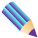 1)6‧6‧6‧6=642)11+11+11+11+11=1153)23=64)120=15)4‧4‧4=126) (5+4)2=81        Задание №3:    Выполните возведение в степень:32=3*3=9;52=__________=_____;72=__________=_____;112=_________=_____; 93=__________=_____;23=__________=_____;33=__________=_____;11=__________=_____.Задание №42. Заполните таблицуЗадание №5Решите пример, полученный ответ вычеркните в таблице:        (3+4)2        (92-52)+33        (7+2)2       103-(152+202)=Задание №61.Известна площадь квадрата, чему равна длина его стороны?2.В какую степень нужно возвести число, чтобы полученное равенство было верным:Пусть ^ - некоторая математическая операция. Известно, что 35^ = 122586^ = 739663^ = 396925^ = 625Итоговая оценка:а986а2254910016а4510а38127049375198183S= 100 cм2,          а=S = 49 cм2        а=S = 1 cм2       а=S = 9 cм2	             а=S = 900 cм2      а=S = 36 cм2     а=S = 64 cм2           а=S = 121 cм2       а=S = 64 cм2        а=